Milí páťáci, podle mailů Vás musím všechny pochválit, protože úkoly plníte pilně, nikdo v této době nelenošíte. Tentokrát Vám posílám úkoly pouze na tři dny. Mailem Vám dojdou prezentace do ČJ a MAT, které slouží k vysvětlení probírané látky. Držím Vám palce, ať vše pochopíte. V případě nejasností mi napište mail, pokusím se Vám vysvětlit, čemu nerozumíte.                       Přeji Vám pokud možno krásné Velikonoce a hlavně buďte všichni zdraví.     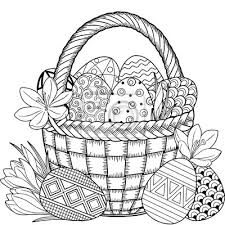 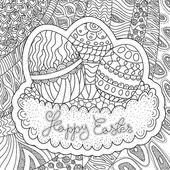 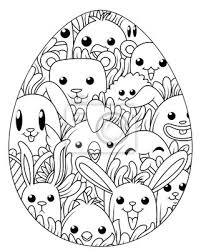 ČJ: 	UČ str. 90, 91 – projděte si ústně cvičení z těchto stran + zopakujte si větu jednoduchou a souvětí níže v pracovním listu.	PS: str. 60,61.MAT: 	UČ str. 68, 69 + zopakujte si násobení desetinných čísel níže v pracovním listu.	PS A str. 66	PS B str. 24 – pouze první půlka stránky.Pomoc s desetinnými čísly najdete také na webu: Matýskova matematika – násobení a dělení desetinných číselČS: 	UČ str. 62 – přečtěte	Pusťte si na YouTube Dějiny udatného českého národa ( znáte z loňska).AJ :	Připomeň si sloveso can / can´t na této písničce (známe z loňska:):https://www.youtube.com/watch?v=_Ir0Mc6QiloCan používáme k vyjádření schopnosti či dovednosti.Uvědom si, že tato slovesa mají ve všech osobách stejný tvar, tj. ve třetí osobě není koncové -s!!
I can swim. She can swim. Can you svim? Can she swim?I can´t swim. She can´t swim. (podrobněji v pracovním sešitě na s. 71)Úkoly:1. Do sešitu English přepiš otázky z uč.s. 59/5a a sám za sebe na ně odpověz (viz vzor).2. Pracovní sešit s. 48/1.Udělej si tato online cvičení:https://www.skolasnadhledem.cz/game/5495https://www.skolasnadhledem.cz/game/5521Procvičuj slovní zásobu (nezapomeň na hnědě liště využít také záložky match up 1-3, fill in a dictation:).https://www.learningchocolate.com/content/daily-routine-1https://www.learningchocolate.com/content/action-verbs-1https://www.learningchocolate.com/content/action-verbs-3